
Agenda Item:		GDate:			March 21, 2019Title:  	First Review of Recommended Cut Scores for the Grades 3-8 Standards of Learning Mathematics Tests Based on the 2016 Mathematics StandardsPresenter: 	Mrs. Shelley Loving-Ryder, Assistant Superintendent for Student Assessment and ESEA ProgramsEmail:			Shelley.Loving-Ryder@doe.virginia.gov	Phone: (804) 225-2102Purpose of Presentation: Executive Summary:  In 2018-2019 new Standards of Learning (SOL) tests measuring the 2016 mathematics content standards will be administered.  Because of the changes in the content measured by these tests, the Virginia Board of Education must adopt new “cut” scores. Consistent with the process used in 1998 and in 2011-2012, committees of educators were convened in February 2019 to recommend to the Board of Education (BOE) minimum cut scores for the achievement levels of fail/basic, pass/proficient, and pass/advanced for the grades 3-8 SOL mathematics tests. Action Requested:  The Board is asked to waive first review and adopt the cut scores for the grades 3-8 SOL mathematics based on the 2016 mathematics SOL at the March 21, 2019 meeting.Superintendent’s Recommendation: The Superintendent of Public Instruction recommends that the Board of Education adopt scaled scores of at least 400 for pass/proficient and at least 500 for pass/advanced for the grades 3-8 SOL mathematics tests based on the 2016 Mathematics SOL. These scaled scores shall be equivalent to the following number of items correct on the test forms reviewed by the educator committees convened for standard setting:Grade 3 mathematics:  23 for pass/proficient and 36 for pass/advancedGrade 4 mathematics:  27 for pass/proficient and 45 for pass/advanced Grade 5 mathematics:  26 for pass/proficient and 44 for pass/advanced Grade 6 mathematics:  26 for pass/proficient and 45 for pass/advanced Grade 7 mathematics:  26 for pass/proficient and 44 for pass/advanced Grade 8 mathematics:  27 for pass/proficient and 45 for pass/advanced Because the minimum scaled score for the fail/basic achievement level will be specific to each test, the Superintendent of Public Instruction recommends that the Board adopt cut scores based on the following number of items correct on the test forms reviewed by the educator committees convened for standard setting.  Scaled scores that represent the same level of achievement will be determined once the Board adopts the cuts scores for each test.  Grade 3 mathematics:	10 items correct Grade 4 mathematics: 13 items correct Grade 5 mathematics: 11 items correct Grade 6 mathematics: 12 items correct Grade 7 mathematics: 12 items correct Grade 8 mathematics: 12 items correct Rationale for Action:Approving cut scores for the grades 3-8 SOL mathematics tests at this meeting will allow their application to tests administered in the spring 2019 test administration.Background Information and Statutory Authority: In 2018-2019 new SOL tests measuring the 2016 mathematics content standards will be administered.  Because of the changes in the content measured by these tests, “cut” scores must be adopted by the Virginia Board of Education. Consistent with the process used in 1998 and in 2011- 2012, committees of educators were convened in February 2019 to recommend to the Board of Education (BOE) minimum cut scores for the achievement levels of fail/basic, pass/proficient, and pass/advanced for the  grades 3-8 SOL mathematics tests. Information about the range of cut scores recommended by the committees for the achievement levels of fail/ basic, pass/proficient, and pass/advanced for the grades 3-8 SOL mathematics tests is contained in Attachment A. Previous Review or Action:  Timetable for Further Review/Action:Upon approval by the Board of Education, the adopted cut score will be provided to the testing contractor so that they can be applied to the grades 3-8 mathematics tests administered in spring 2019.Impact on Fiscal and Human Resources: Costs associated with the implementation of new cut scores for the grades 3-8 SOL mathematics tests will be covered by existing funds..Attachment ASummary and Background Information on Proposed Cut Scores 
for the Mathematics Tests for Grades 3-8 Based on the 2016 Standards of LearningSummary and Background Information on Proposed Cut Scores 
for the Mathematics Tests for Grades 3-8 Based on the 2016 Standards of Learning*  	Test based on the 2009 Mathematics Standards of LearningVirginia Board of Education Agenda Item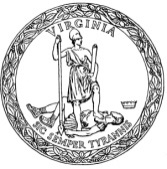 TestNamePass/ProficientPass/ProficientPass/ProficientPass/ProficientPass/ProficientPass/AdvancedPass/AdvancedPass/AdvancedPass/AdvancedPass/AdvancedTestNameBackground InformationBackground InformationStandard Setting 
SummaryStandard Setting 
SummaryStandard Setting 
SummaryBackground InformationBackground InformationStandard Setting 
SummaryStandard Setting 
SummaryStandard Setting 
SummaryTestNamePass/Proficient Cut Score for Previous Mathematics Test*Pass/Proficient Cut Score for New Test to Maintain Previous Level of RigorRound 3 Median for Proficient*Articulation CommitteeRec.Supt.’s Rec.Pass/Advanced 
Cut Score
for Previous  Mathematics
Test*Pass/Advanced Cut Score for New Test to Maintain Previous Level of RigorRound 3 Median for AdvancedArticulation CommitteeRec.Supt.’s Rec.Grade 326 out of 4026 out of 4020 out of 4020 out of 4023 out of 4036 out of 4036 out of 4035 out of 4036 out of 4036 out of 40Grade 431 out of 5029 out of 50 20 out of 5025 out of 5027 out of 5045 out of 5044 out of 5045 out of5045 out of 5045 out of 50Grade 531 out of 5028 out of 50 21 out of 5025 out of 5026 out of 5045 out of 5043 out of 5044 out of 5044 out of 5044 out of 50Grade 628 out of 5026 out of 50 28 out of 5026 out of 5026 out of 5045 out of 5045 out of 5045 out of 5045 out of 5045 out of 50Grade 731 out of 5029 out of 50 24 out of 5025 out of 5026 out of 5045 out of 5045 out of 5042 out of 5044 out of 5044 out of 50Grade 831 out of 5028 out of 50 30 out of 5026 out of 5027 out of 5046 out of 5046 out of 5046 out of 5045 out of 5045 out of 50TestName Fail/BasicFail/BasicFail/BasicFail/BasicFail/BasicTestName Background InformationBackground InformationStandard Setting 
SummaryStandard Setting 
SummaryStandard Setting 
SummaryTestName Fail/Basic Cut Score for Previous Mathematics Test*Fail/Basic Cut Score for New Test to Maintain Previous Levelof RigorRound 3 Median for Fail/BasicArticulation CommitteeRecommendationSuperintendent’s RecommendationGrade 316 out of 4015 out of 406 out of 4010 out of 4010 out of 40Grade 417 out of 5016 out of 504 out of 5013 out of 5013 out of 50Grade 518 out of 5017 out of 506 out of 5011 out of 5011 out of 50Grade 616 out of 5014 out of 5010 out of 5012 out of 5012 out of 50Grade 717 out of 5016 out of 506 out of 5012 out of 5012 out of 50Grade 817 out of 5015 out of 5010 out of 5012 out of 5012 out of 50